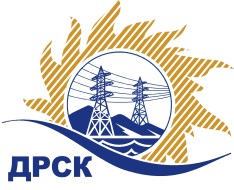 Акционерное Общество«Дальневосточная распределительная сетевая  компания»Протокол № 519/УКС-ВПзаседания закупочной комиссии по открытому запросу цен на право заключения договора  Мероприятия по строительству и реконструкции электрических сетей до 10 кВ для технологического присоединения потребителей (в том числе ПИР) на территории филиала «Приморские ЭС» (пгт. Пограничный) закупка  № 2087 раздел  2.1.1.  ГКПЗ 2017 31705213954– ЕИСПРИСУТСТВОВАЛИ:  члены Закупочной комиссии 2 уровня АО «ДРСК». ВОПРОСЫ, ВЫНОСИМЫЕ НА РАССМОТРЕНИЕ ЗАКУПОЧНОЙ КОМИССИИ: О  рассмотрении результатов оценки заявок Участников.О признании заявок соответствующими условиям Документации о закупке.Об итоговой ранжировке заявок.О выборе победителя.ВОПРОС 1 «О рассмотрении результатов оценки заявок Участников»РЕШИЛИ:Признать объем полученной информации достаточным для принятия решения.Утвердить цены, полученные на процедуре вскрытия конвертов с заявками участников открытого запроса цен.ВОПРОС 2 «О признании заявок соответствующими условиям Документации о закупке»РЕШИЛИ:Признать заявки ООО «Эрланг» г. Владивосток, ул. Пологая, 68,   ООО «ТехЦентр» г. Владивосток, ул. Русская, 57Ж, ООО «ЭДС» г. Уссурийск, ул. Урицкого, 11А  соответствующими условиям Документации о закупке и принять их к дальнейшему рассмотрению.ВОПРОС 3 «Об итоговой ранжировке заявок»РЕШИЛИ:Утвердить итоговую ранжировку заявок:ВОПРОС 4 «О выборе победителя»РЕШИЛИ:Планируемая стоимость закупки в соответствии с ГКПЗ: 932 448,72  рублей без учета НДС (1 110 289,49 руб. с учетом НДС).На основании приведенной итоговой ранжировки поступивших заявок предлагается признать победителем запроса цен  Мероприятия по строительству и реконструкции электрических сетей до 10 кВ для технологического присоединения потребителей (в том числе ПИР) на территории филиала «Приморские ЭС» (пгт. Пограничный)  участника, занявшего первое место в итоговой ранжировке по степени предпочтительности для заказчика: ООО «ЭДС» г. Уссурийск, ул. Урицкого, 11А: на условиях: стоимость заявки  642 388,00  руб. без учета НДС (758 017,84  руб. с учетом НДС). Срок выполнения работ: с момента заключения договора по 21.10.2017 г. Условия оплаты: в течение 30 календарных дней с момента подписания актов выполненных работ. Гарантийные обязательства: восстановление возникших разрушений в течение 36 месКоврижкина Е.Ю.(4162) 397-208город  Благовещенск«10» июля 2017 года№п/пНаименование Участника закупки и его адресЦена предложения на участие в закупке без НДС, руб.1ООО «Эрланг»г. Владивосток, ул. Пологая, 68Цена: 869 795,50  руб. без учета НДС (1 026 358,69  руб. с учетом НДС). 2ООО «ТехЦентр»г. Владивосток, ул. русская, 57ЖЦена: 925 684,50  руб. без учета НДС (1 092 307,71  руб. с учетом НДС). 3ООО «ЭДС»г. Уссурийск, ул. Урицкого, 11АЦена: 642 388,00  руб. без учета НДС (758 017,84  руб. с учетом НДС). Место в итоговой ранжировкеНаименование и место нахождения участникаЦена заявки на участие в закупке, руб. без НДСПроизводитель1 местоООО «ЭДС»г. Уссурийск, ул. Урицкого, 11А642 388,00  РФ2 местоООО «Эрланг»г. Владивосток, ул. Пологая, 68869 795,50  РФ3 местоООО «ТехЦентр»г. Владивосток, ул. русская, 57Ж925 684,50  РФОтветственный секретарь Закупочной комиссии: Челышева Т.В _____________________________